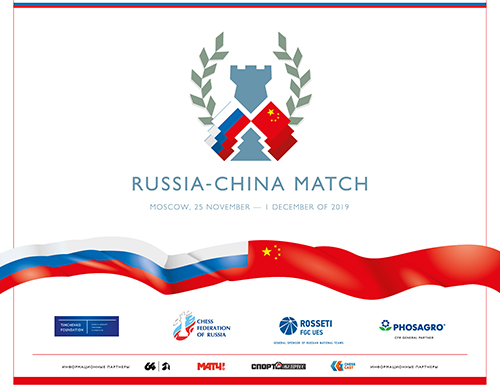 Russia-China Match 2019 (Men)Chief ArbiterPostovsky B.N., IA (the USA)Round INovember 26Games start at 3 pm (msk)Lu Shanglei - Fedoseev VladimirBai Jinshi – Sarana AlexeyXu Xiangyu – Chigaev MaksimEsipenko Andrey – Xu YinglunPredke Alexandr - Wen Yang   Round IINovember 27Games start at 3 pmSarana Alexey - Lu ShangleiChigaev Maksim - Bai JinshiEsipenko Andrey - Xu XiangyuXu Yinglun - Predke AlexandrWen Yang - Fedoseev VladimirRound IIINovember 28Games start at 3 pmLu Shanglei - Chigaev Maksim Bai Jinshi - Esipenko AndreyPredke Alexandr - Xu XiangyuFedoseev Vladimir - Xu Yinglun   Wen Yang - Sarana Alexey        Round IVNovember 29Games start at 3 pmEsipenko Andrey - Lu Shanglei  Predke Alexandr - Bai JinshiXu Xiangyu - Fedoseev VladimirXu Yinglun - Sarana AlexeyChigaev Maksim - Wen Yang  Round VNovember 30Games start at 3 pmLu Shanglei - Predke AlexandrFedoseev Vladimir - Bai JinshiSarana Alexey - Xu XiangyuXu Yinglun - Chigaev MaksimWen Yang - Esipenko AndreyRound VNovember 30Games start at 3 pmLu Shanglei - Predke AlexandrFedoseev Vladimir - Bai JinshiSarana Alexey - Xu XiangyuXu Yinglun - Chigaev MaksimWen Yang - Esipenko Andrey